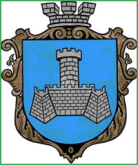 УКРАЇНАХМІЛЬНИЦЬКА МІСЬКА РАДАВІННИЦЬКОЇ ОБЛАСТІВИКОНАВЧИЙ КОМІТЕТ                              Р І Ш Е Н Н Я«23»    лютого      2023 року                                                                                   №87Розглянувши заяву фізичної особи-підприємця Бонсевич Віти Юріївни від 28.12.2022 року та наданий розрахунок тарифу на послуги пасажирського автомобільного транспорту загального користування в звичайному режимі руху на пільговому автобусному маршруті  №1А «Східний ринок» - «Санаторій «Березовий гай», а також економічно-обґрунтовані розрахунки тарифу на перевезення пасажирів на автобусному маршруті загального користування, розраховані управлінням агроекономічного розвитку та євроінтеграції міської ради,  враховуючи критичну ситуацію у зв’язку з введенням воєнного стану в Україні та різким підвищенням цін на пальне та паливно-мастильні матеріали, керуючись Законом України «Про затвердження Указу Президента України «Про введення воєнного стану в Україні» від 24.02.2022 року № 2102-IX  (зі змінами),  Законом України «Про автомобільний транспорт» від 05.04.2001 р. №2344-ІІІ (зі змінами),  постановою Кабінету Міністрів України від 18.02.1997 року №176 «Про затвердження Правил надання послуг пасажирського автомобільного транспорту» (зі змінами), наказом Міністерства транспорту та зв’язку України від 17.11.2009 року № 1175 «Про затвердження Методики розрахунку тарифів на послуги пасажирського автомобільного транспорту» (зі змінами), Постановою КМУ від 11.03.2022р. № 252 «Деякі питання формування та виконання місцевих бюджетів у період воєнного стану», статтями 28, 59 Закону України «Про місцеве самоврядування в Україні», виконавчий комітет Хмільницької міської радиВ И Р І Ш И В :Погодити тариф для відшкодування вартості проїзду пільгових категорій громадян на міському автобусному маршруті загального користування в звичайному режимі руху №1А «Східний ринок» - «Санаторій «Березовий гай» в місті Хмільнику у розмірі 8,00 грн.2.     Зобов’язати перевізника дотримуватись наступних вимог:забезпечення належного санітарно-технічного стану усіх транспортних засобів;дотримання графіків руху ;посилення контролю за дотриманням культури поведінки водіями.    Доручити начальнику управління агроекономічного розвитку та євроінтеграції міської ради забезпечити супровід процесу внесення відповідних змін до договору на перевезення пасажирів на автобусному маршруті загального користування в місті Хмільнику, передбачених цим рішенням.Рішення виконавчого комітету Хмільницької міської ради від 06.12.2021 року  №645 «Про погодження тарифу для відшкодування вартості проїзду пільгових категорій громадян на міському автобусному маршруті загального користування в звичайному режимі руху» визнати таким, що втратило чинність.Загальному відділу міської ради у документах постійного зберігання зазначити факт та підставу втрати чинності рішення, зазначеного у п.4 цього рішення.Контроль за виконанням цього рішення покласти на заступника міського голови з питань діяльності виконавчих органів міської ради згідно розподілу обов’язків.      Міський голова                                                              Микола  ЮРЧИШИНПро погодження тарифу для відшкодування вартості проїзду  пільгових категорій громадянна міському  автобусному маршруті загального користування в звичайному режимі руху